Comunicato stampadell’associazione di promozione sociale ItaliaAdozioniConcorso La scuola, un logo fantasticoItaliaAdozioni, associazione di promozione sociale (www.italiaadozioni.com ), bandisce il concorso grafico La scuola, un logo fantastico. Rivolto a studenti di grafica, design, illustrazione, disegno, arte, e ai neolaureati o neodiplomati nelle stesse discipline, ha scadenza il 30 aprile 2024. Entro tale data gli interessati dovranno inviare, esclusivamente via e-mail all’indirizzo concorso@italiaadozioni.it  un’immagine a colori realizzata con la tecnica preferita.Tutte le informazioni, con le condizioni di partecipazione e il regolamento, sono disponibili alla pagina dedicata https://italiaadozioni.com/in-evidenza/concorso-grafico-la-scuola-un-logo-fantastico/Il concorso per le scuole, per cui cerchiamo il prossimo logo
Ogni anno dal 2014 bandiamo il concorso per le scuole L’adozione fra i banchi di scuola (partecipanti dodicimila studenti e oltre seicento docenti per le nove edizioni), con l’obiettivo non solo di favorire una migliore cultura dell’adozione fin dai banchi di scuola, ma anche di diffonderne i valori fondanti, quali l’accoglienza e l’inclusività. Finora, per ogni edizione avevamo realizzato un logo diverso. Ora, invece, anche a sottolineare l’importanza che questo concorso sta acquisendo, abbiamo deciso di dotarlo di un logo permanente che lo renda immediatamente identificabile da un anno all’altro, a introdurre un elemento di continuità e a creare un senso di familiarità agli occhi di tutti gli interessati.

Il logo che stiamo cercando
Dovendo restare in vigore per tanti anni ed essere visto da migliaia di persone, si tratterà di un logo importante, che dovrà avere forza ed espressività comunicative per fare arrivare il nostro messaggio lontano e in maniera chiara per tutti, in una grafica accattivante per allievi di età varie, dalla scuola dell’infanzia alla secondaria.
Una sfida non facile, ci rendiamo conto. Abbiamo potuto però tastare le elevate capacità di chi studia e lavora nel settore in Italia con la entusiastica partecipazione al precedente concorso, che aveva visto una qualità espressiva di gran livello.
La giuria e il premioLe opere ricevute saranno esaminate da una giuria composta da volontari dell’associazione che, nella loro professione o nel tempo libero, si sono avvicinati al mondo dell’editoria, della grafica e della comunicazione. Il nome del vincitore sarà reso noto entro il 10 maggio 2024.L’attività dell’associazione si basa interamente sui contributi dei volontari. Per questo motivo il premio sarà costituito da varie attività che offriranno visibilità al vincitore.L’associazioneFondata nel 2012 e presieduta da Ivana Lazzarini, ItaliaAdozioni è costituita da numerosi volontari che, nei quasi dieci anni di vita dell’associazione, hanno messo le loro competenze al servizio di progetti e iniziative a carattere sia locale sia nazionale, per diffondere la cultura dell’adozione e dell’affido nel nostro Paese. Ulteriori Informazioni sono fornite sulla pagina del sito che promuove il concorso Enrica OrecchiaResponsabile Comunicazione ItaliaAdozioni 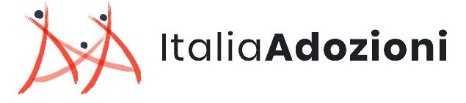 comunicazione@italiaadozioni.it www.italiaadozioni.com